 swwՄաս և ամբողջ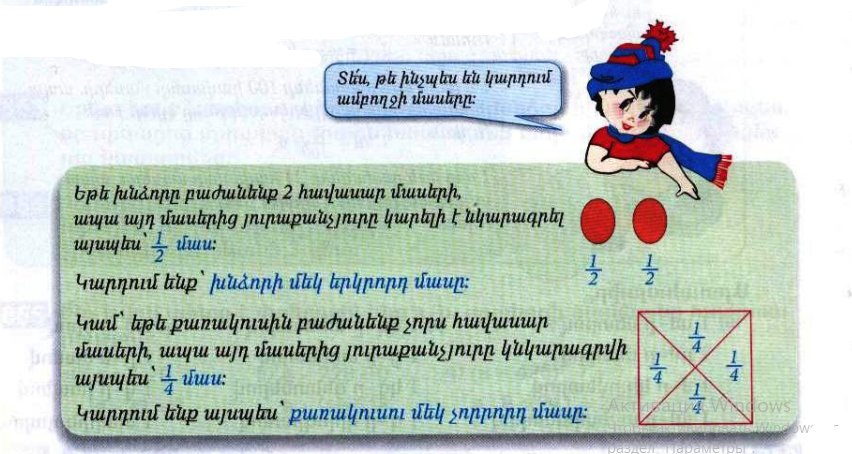 Դասարանական առաջադրանքներ1․  Կարդա՛ և մեկնաբանի՛ր, թե ինչ են ցույց տալիս հետևյալ գրառումները․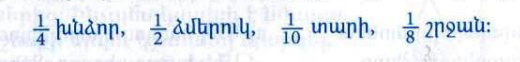 2․ Պատկերներից յուրաքանչյուրի նշված մասն արտահայտի՛ր թվերով։ 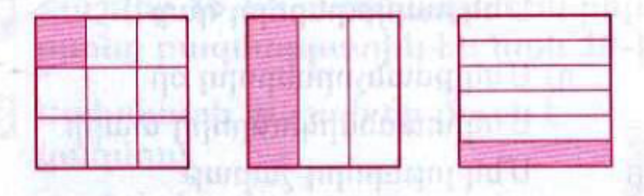 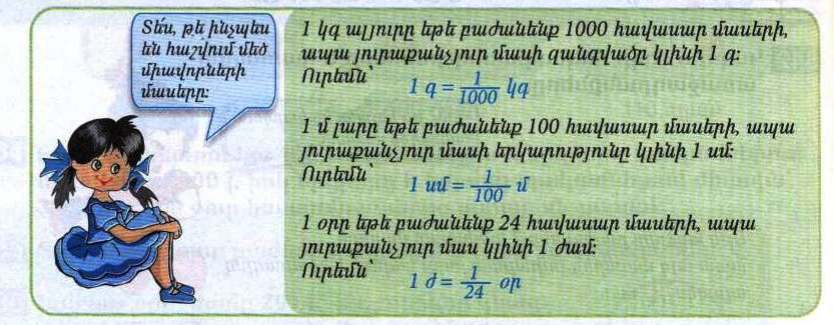 3․ Արտահայտի՛ր․1սմ-ը մետրով 1մ-ը 100սմ է, ուստի 1սմ-ը կկազմի 1մ-ի  մասը՝ 1սմ=մ 1դմ-ը մետրով 1մ-ը կիլոմետրով  1մմ-ը սանտիմետրով 1կգ-ը տոննայով  4․ Պարզի՛ր՝ ինչի է հավասար նշված մասը, և գրիր՛ հավասարության տեսքով։Մեկ հարյուրերորդ ցենտները  Մեկ հազարերորդ տոննա  – 1կգՄեկ հազարերորդ լիտր  Մեկ հազարերորդ կիլոգրամ Մեկ հազարերորդ կիլոմետր Մեկ հարյուրերորդ կիլոգրամ   Մեկ հարյուրերորդ մետր  Մեկ հարյուրերորդ դեցիմետր Մեկ հարյուրերորդ դար Տնային առաջադրանքներ1․ Պատկերներից յուրաքանչյուրի նշված մասն արտահայտի՛ր թվերով։ 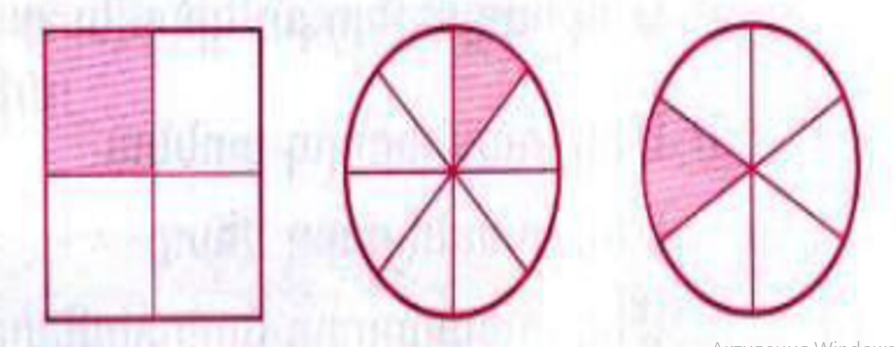 2․ Արտահայտի՛ր․1ց-ը տոննայով   1կգ-ը ցենտներով 1գ-ը կիլոգրամով  1ժ-ը օրով 1ր-ն ժամանակով  1վ-ը րոպեով 1տարին դարով 3․ Պարզի՛ր՝ ինչի է հավասար նշված մասը, և գրիր՛ հավասարության տեսքով։Մեկ տասներորդ մետր   Մեկ տասներորդ սանտիմետր Մեկ տասներորդ դեցիմետր Մեկ քսանչորսերորդ օր Մեկ տասներկուերորդ տարի Մեկ յոթերորդ շաբաթ Մեկ վաթսուներորդ ժամ Մեկ տասներորդ տոննա 